             R A S P I S	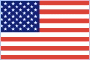 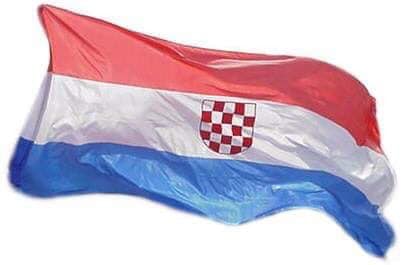 7.Pozivni šahovski turnir „ PHILADELPHIA 2020.“U Ruščici 08.08.2020.                                                      Predsjednik ;Mato OpacakNaziv turnira ;Pozivni  Šahovski  turnir  PHILADELPHIA 2020.Organizator ;ŠK Posavac,Ruščica i ŠKI Hvidra-Brod,Slav. Brod Datum;Utorak 18.08.2020. u 16,30 sati  Pokrovitelj turnira ,Član kluba Ivan Opačak Jack iz PHILADELPHIE – Sjedinjene Američke DržaveTehnička podrška;Šahovski klub  Posavac,RuščicaMjesto;Ruščica , Ivane Brlić Mažuranić 22. (preko puta Strovića)Pravo sudjelovanja; Pozivni šahovski turnirTempo igre ;10 minuta po igračuSustav natjecanja ;Švicarski sustav u 5 kola ,FIDE varijantaNagrade ;1.mjesto pokal,2.mjesto pokal,3.mjesto pokal ,Za kadet/kinje odličja prva tri mjestaKriterij ;srednji Bucholtzukupni BucholtzkumulativPrijava ;Prijava igrača su na dan odigravanja 16:30 hSudac ;Mato Opačak ,NAKotizacija ;Kotizacija za seniore iznosi 0 kunaKadeti i žene ne plaćaju  kotizacijuDomjenak;Za svakog natjecatelja osigurano piće i domjenak u                         Konobi kod Barba Mate ,preko puta Strovića.Obaveza natjecatelja ;Svaki natjecatelj je obavezan donijeti znanjeInformacije ;Mato Opačak mob;091-601-0103, ili na e-mail matoopacak@gmail.com web- www.sk-posavac.hr